From Mrs. Megha Sub : For the post of  Admissions Officer Dear Sir/Madam	I have come to known through reliable sources that there are certain posts of T.G.T./P.G.T. are lying vacant at your esteemed institution. Respectfully, I would like to submit my candidature for the same.Professional Synopsis
A dynamic professional with more than two and half years of experience in administration, teaching, training and student management.  I am keen planner & implementer which help students in good results.Date of Birth			01 June, 1986Married or Unmarried		MarriedOccupation			BankerEducational Qualification Teaching experienceComputer Skills:Worked on various windows platforms, Microsoft Office and have proficiency with net surfing.Additionally I have qualified  S.T.E.T. (State Teacher’s Eligibility Test) in the year 2008.If I am employed at your Institution. I would work with complete dedication, sincerity and hard working.I will give my 100% to this profession.Click to send CV No & get contact details of candidate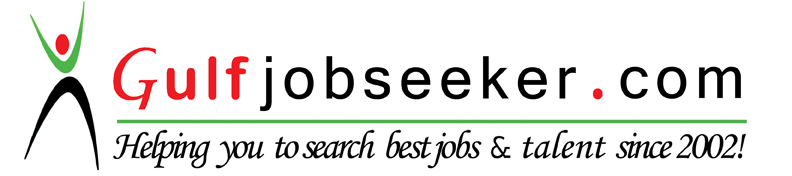 S. No. Name of the     ExaminationName of the School/UniversityYear of PassingSubjectsPercentage of Mark & Div.110thHaryana Board2002Eng., Hin., G.Sc.  S.S.T., Skt., Maths68% Ist Div.212thHaryana Board2004Eng., Hin., Skt. Pol., Sc., Hstory60.4% Ist Div.3B.A.Maharishi Dayanand University Rohtak2007Eng., Hin., Pol.Sc, History61.33% Ist Div.4B.Ed.Maharishi Dayanand University Rohtak2008Eng., S.St.62.2% Ist Div.5M.A.Dr. B. R. Ambedkar University Agra2010Eng. Lit.60% Ist Div.Name of the InstitutionPeriod of ServiceClasses and subjectShanti Public School Railway Road, Palwal HaryanaOct 2010 to Oct 2011PGT EnglishNational Victor public school New DelhiDec 2011 to Apr 2012TGT EnglishVivekanand International SchoolApr 2012 to July 2013TGT EnglishAVB Public SchoolOct 2014 to April 2015TGT English